TAREAS DE 3º C : SEMANA DEL  11   al  15   DE MAYOLENGUA: TEMA 10Lectura de la página 164 y 165Ejercicios de la página 166 : 1 y 6Ejercicios de la página 167: estudia los gentilicios El adjetivo gentilicio es aquel que «denota relación con un lugar geográfico», ​ ya sea por barrio, pueblo, ciudad, provincia, región, país, continente, o cualquier otro lugar o entidad política. EjemploDe CORDOBA su  gentilicio es cordobés Ejercicios de la página 167:  8 y 9ESTUDIAR LOS VERBOS (LOS TENEIS EN LA PAGINA 216 DEL LIBRO)VERBO SALTAR FORMAS COMPUESTAS PRETÉRITO PERFECTO COMPUESTOyo he saltadohas saltadoél/ella/Ud. ha saltadonosotros hemos saltadovosotros habéis saltadoellos/ellas/Uds. han saltadoPRETÉRITO PLUSCUAMPERFECTOyo había saltadotú habías saltadoél/ella/Ud. había saltadonosotros habíamos saltadovosotros habíais saltadoellos/ellas/Uds. habían saltadoPRETÉRITO ANTERIORyo hube saltadotú hubiste saltadoél/ella/Ud. hubo saltadonosotros hubimos saltadovosotros hubisteis saltadoellos/ellas/Uds. hubieron saltadoFUTURO COMPUESTOyo habré saltadotú habrás saltadoél/ella/Ud. habrá saltadonosotros habremos saltadovosotros habréis saltadoellos/ellas/Uds. habrán saltadoCONDICIONAL COMPUESTOyo habría saltadotú habrías saltadoél/ella/Ud. habría saltadonosotros habríamos saltadovosotros habríais saltadoellos/ellas/Uds. habrían saltadoCIENCIAS NATURALES: TEMA 6Paginas :102 Y 103ESTUDIAR Ejercicios de la página 103 1 y 2MATEMATICAS TEMA 11 LAS MEDIDAS DEL TIEMPO1.-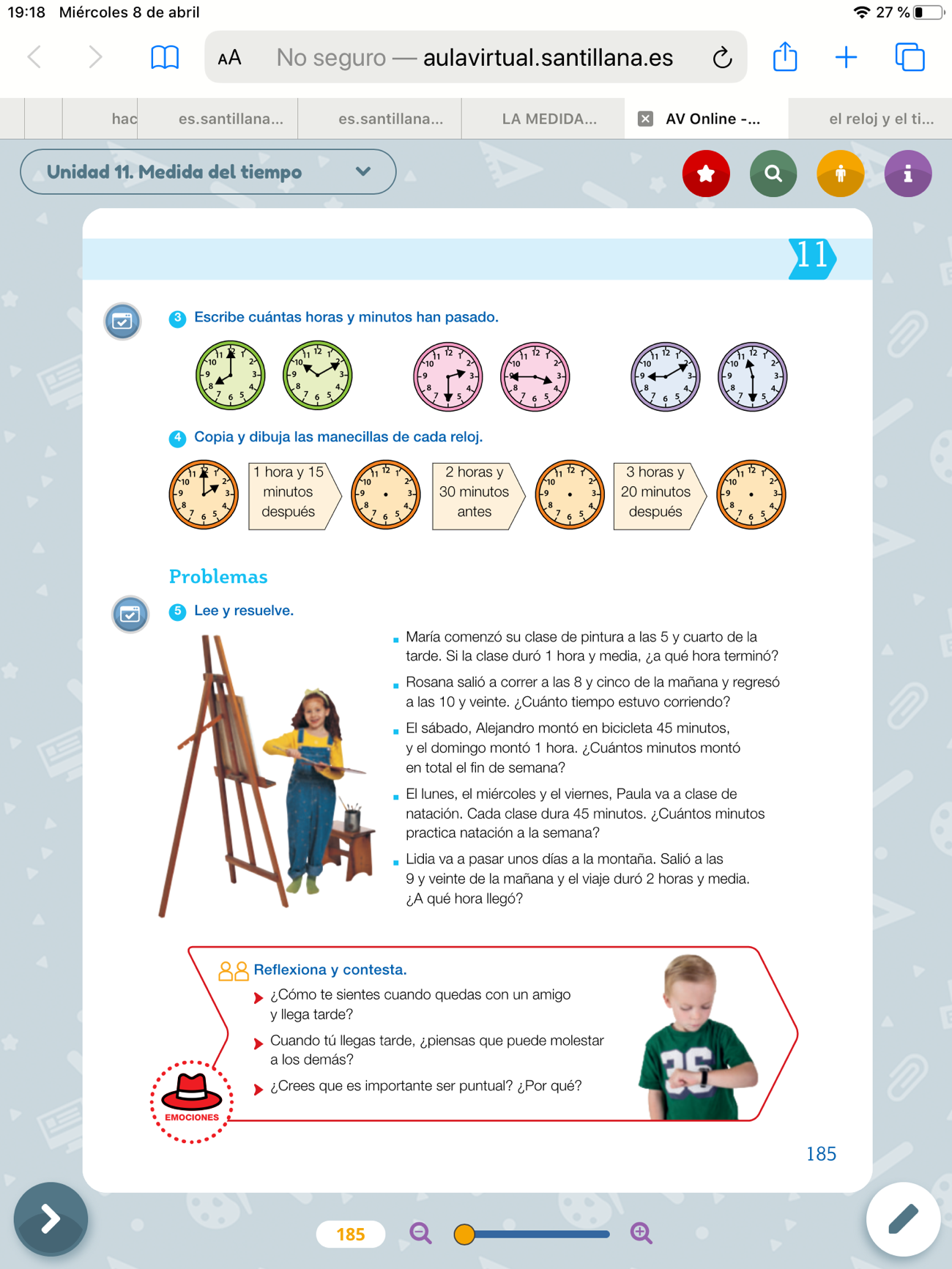  Para hacer estas actividades sería bueno que utilizaras el reloj que has construido2.-Dibuja los relojes en tu cuaderno y realiza las actividades.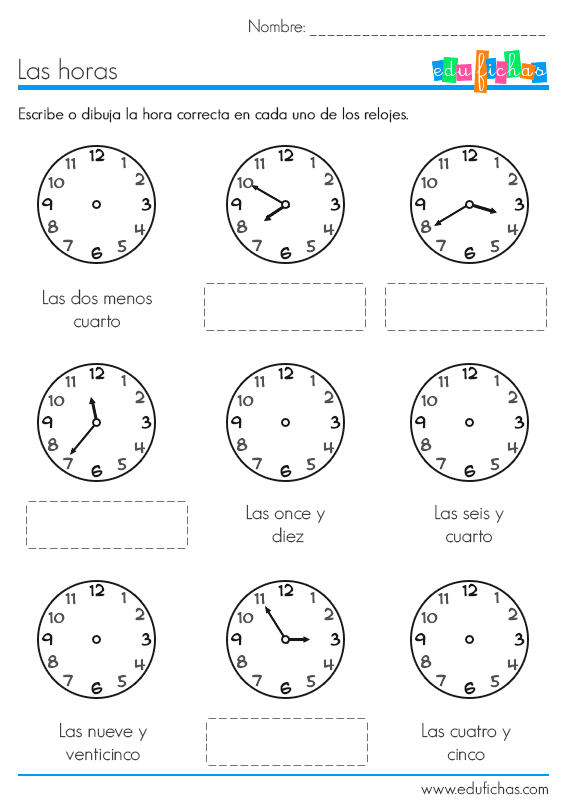 3.-PROBLEMAS 4.-.-REALIZA , CALCULA Y COLOCA 87532: 7.    b) 8753 X 609.      c)  87.532,38+9.712,139+432,47=D)87.532,38 - 9.712,139 =    F) 9.712,139- 432,47=PROYECTO DONDE SE TRABAJA EDUCACION EN VALORES, SOCIALES, NATURALES  Y PLÁSTICA Se trata de hacer un trabajo bien copiado del mío o realizado por él/ella  mismo/a (CREATIVIDAD)Os envío un paisaje, que tendréis que pintar, podéis imprimirlo, calcarlo desde la pantalla o intentar copiarlo he elegido uno sencillo por si no tenéis otra opción, quien quiera puede crear su propio paisaje).UNA VEZ FINALIZADO ESCRIBIR UNA PEQUEÑA REDACCIÓN DE LO QUE SIGNIFICA ESE PAISAJE PARA CADA UNO /A DE VOSTROS/AS .¡¡¡¡Ánimo campeónes/as, seguro que lo hacéis genial!!!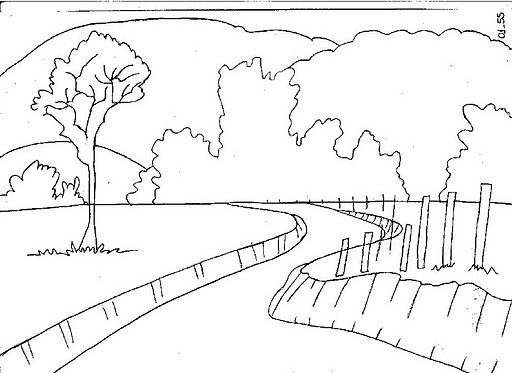 